SÜREÇ1. Etkinliğin amacının kural kavramı, farklı ortamların kendine özgü kurallarının olduğu ve sorumluluklar açıklanır.2. Çocuklara ‘Çalışma Yaprağı 1’ deki görseller açılır.‘’Sevgili çocuklar, tahtada/duvarda bazı resimler görüyorsunuz. Sizce bu resimler nereleri gösteriyor? (Çocukların cevap vermesi için biraz süre tanınır) Okul, ev, tiyatro gibi birbirinden farklı yerler buralar değil mi? Şimdi size bu ortamlarla ilgili bazı sorular soracağım, sonra birlikte bir oyun oynayacağız. Evde nasıl davranırsınız? Okulda nasıl davranırsınız? Tiyatro, sinemada nasıl davranırsınız? Her ortamda aynı mı davranıyoruz? Aynı şekilde davranırsak nasıl olur? Şimdiye kadar konuştuğumuz gibi farklı ortamlarda farklı davranırız ve diğer insanlar da bizden bu ortamlara uygun davranmamızı bekler. Bunlara kurallar deriz. Kurallar bizim diğer insanlarla, ailemizle, çevremizle, arkadaşlarımızla ilişkilerimizi iyi bir şekilde yürütmemizi sağlar. Kurallara uymak, diğer insanlara saygı göstermek ve onların duygularına önem vermek demektir. Karşılıklı olarak kurallara uyduğumuzda hem kendimiz, hem de diğer insanlar mutlu olur. Kurallara uymadığımızda ya da başkaları uymadığında ise mutsuz oluruz ve haksızlığa uğramış hissederiz. Böyle hissetmemek ve hissettirmemek için kurallar önemlidir. Bu kuralları uymak için hepimizin sorumlulukları vardır.’’2. Öğrencilere bir oyun oynayacakları söylenir. Öğrencilerle bir daire oluşturulur. Öğretmen/Uygulayıcı topu eline alır. Top kime gelirse kendisinin uyması gereken bir kural ya da sorumluluk söylemesi istenir.3. Öğretmen/Uygulayıcı sorumluluklardan birini söyleyerek (derse zamanında gelmek, ev için alışveriş yapmak ya da okulda toplantılara katılmak gibi) topu bir öğrenciye fırlatıp oyunu başlatır. Öğrenciler top kendilerine geldiğinde birden sorumluluk hatırlayamayabilirler. Bu nedenle oyuna başlamadan önce birkaç tane sorumluluk, örneği vermek adına, ‘’şu an ne gibi sorumluluklarınız var?’’ sorusu yöneltilebilir.4. Oyun sırasında mutlaka bir defa her öğrenciye topun gelmesine özen gösterilir.5. Aşağıdaki tartışma soruları yöneltilerek öğrencilerin duygu ve düşüncelerini paylaşmaları cesaretlendirilir.6. Kurallara uymanın ve sorumlulukları yerine getirmenin önemli olduğu vurgulanarak etkinlik sonlandırılır.TARTIŞMA SORULARISizce farklı yerlerde neden farklı hareket etmeliyiz?Kuralları bilmek neden önemlidir?Sorumluluk nedir?Sorumluluklarınız arasında ne gibi benzerlikler ve farklılıklar vardır?ÇALIŞMA YAPRAĞI-1EK – Mekân GörselleriGörsel - 1 / Ev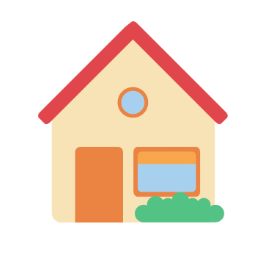 Görsel - 2 / Okul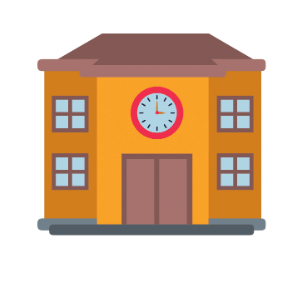 Görsel - 3 / Tiyatro-Sinema        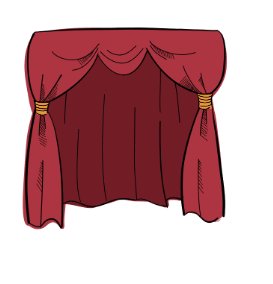 KAYNAKÇA‘Farklı Ortamlarda Ben’ etkinliği; Hayata Destek, Çocuk İşçi Olarak Çalışan veya Çalışma Riski Altında Olan ve/veya Örgün Eğitime Erişemeyen Çocuklar için Psikososyal Destek Programından uyarlanmıştır.‘Farklı Ortamlarda Ben’ etkinliği;Işık, Şerife. (2016), İlkokulda Grup Rehberliği Etkinlikleri. Ankara:PEGEM Akademi‘At Topu, Öğren Sorumluluğu’etkinliğinden uyarlanmıştır.Örnek görseller: CanvaSINIF İÇİ ETKİNLİKETKİNLİK:	FARKLI ORTAMLARDA BEN  HEDEF KİTLE:	Okul Öncesi-İlkokul 1. SınıfYÖNTEM:	Eğitsel Oyun  KAZANIM:	                      Sorumluluklarını fark eder. Kural farkındalığı oluşturur.  ÖĞRENCİ SAYISI:	Tüm Sınıf  SÜRE:	25-40 Dakika ArasıORTAM:	Sınıf  ARAÇ-GEREÇ:	Çalışma Yaprağı 1 Plastik top